                                                  РОССИЙСКАЯ ФЕДЕРАЦИЯ                                      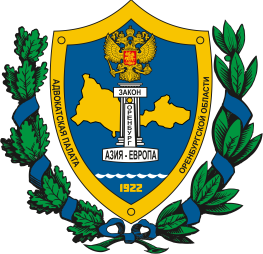                                    НЕГОСУДАРСТВЕННАЯ НЕКОММЕРЧЕСКАЯ ОРГАНИЗАЦИЯ              АДВОКАТСКАЯ  ПАЛАТА                                  Оренбургской области460026, Россия, г. Оренбург, ул. Карагандинская, 28    Тел(факс): (3532) 48- 28 -34E-mail: orenpalata56@yandex.ruВЫПИСКА ИЗ РЕШЕНИЯ Совета Адвокатской палаты Оренбургской областиг. Оренбург                                                                22.02.2024 г.                                                                                           «О созыве XXII отчетной Конференции адвокатов Оренбургской области»Совет АП Оренбургской области, руководствуясь ст.30, ст.31 ФЗ «Об адвокатской деятельности и адвокатуре в РФ» от 31.05.2002 года №63-ФЗ, Положением об АП Оренбургской области, Регламентом проведения конференции адвокатов Оренбургской области,РЕШИЛ:Созвать XXII отчетную конференцию адвокатов Оренбургской области на 17 мая 2024 года.  Время начала работы конференции — 10:00 часов, регистрация делегатов с 9:00 до 9:50 часов по предъявлении удостоверения адвоката при условии, что сведения о делегате поступили в Совет АПОО в указанном ниже порядке и сроки.Место проведения конференции: 460026, г. Оренбург, ул. Карагандинская, 28 / Хакимова, 91 (АПОО, 2 этаж).В соответствии с п.п.З п.3 ст. 3 1 ФЗ «Об адвокатской деятельности и адвокатуре в РФ» определить норму представительства на XXII-ую отчетную конференцию АПОО избрать по 1 делегату от 10 адвокатов.Выборы делегатов будут проведены в соответствии с положением о рейтинговом голосовании, утвержденным Советом Адвокатской палаты Оренбургской области 01.02.2021 г., с учетом дополнений от 12.02.2021 г. и 17.02.2023 г.Члены Совета Адвокатской палаты Оренбургской области, Квалификационной комиссии, Комиссии по защите профессиональных прав адвокатов и Ревизионной комиссии избираются делегатами на Конференцию сверх установленной квоты.Утвердить ответственных адвокатов, за проведение собраний по округам:по Западному округу: Жуликов Андрей Геннадьевич - 89-325-30-54-50Шумилов Иван Геннадьевич - 8 929 282-77-33Потапов Андрей Александрович - 8 922 875-15-09   по Центральному округу:Юхлова Маргарита Анатольевна- 28-55-41Бровченко Сергей Александрович - 21-59-30по Восточному округу:Султанов Салават Уралович  - 89198542121Константинова Татьяна Валентиновна -8-905-813-29-60 Викторов Александр Павлович - 8-922-534-40-30Ответственным адвокатам,  организовать  проведение собраний, сообщить адвокатам по своим округам и  в адрес АПОО  дату, время и место их проведения, в срок до 01.04.2024 г. 2. Собрание для адвокатов, осуществляющих деятельность в адвокатских образованиях, численностью 10 человек и свыше, с местом регистрации в г. Оренбурге и Оренбургском районе, организовать и провести председателям данных адвокатских образований, с предоставлением в АПОО в срок до  01.04.2024 г. оригиналов протоколов собраний.  3. В соответствии с Регламентом проведения конференции адвокатов Оренбургской области на Совет палаты возложена обязанность проведения собрания по выборам делегатов конференции от адвокатов, состоящих в адвокатских образованиях численностью менее 10 человек и в адвокатских кабинетах. В связи с этим Совет АПОО настоящим решением уведомляет адвокатов, осуществляющих деятельность в адвокатских образованиях численностью менее 10 человек и в адвокатских кабинетах, о проведении собрания адвокатов по выборам делегатов конференции.Собрание для адвокатов, осуществляющих деятельность в адвокатских кабинетах г. Оренбурга и Оренбургского района  состоится 01.04.2024 г. в 17 часов 00 минут в помещении Адвокатской палаты Оренбургской области (по адресу: г. Оренбург, ул. Карагандинская,28, (2 этаж). Ответственные: Хабибуллин Наиль Камилович - 89-033-99-52-55Шарафутдинов Эльдар Рамильевич - 90-57-50Шарифов Муслум Фарман-Оглы - 26-26-08  Собрание для адвокатов, осуществляющих деятельность в адвокатских образованиях, численностью менее 10 человек, с местом регистрации в  г. Оренбурге и Оренбургском района  состоится 02.04.2024 г. в 17 часов 00 минут в помещении Адвокатской палаты Оренбургской области (по адресу: г. Оренбург, ул. Карагандинская,28, (2 этаж). Ответственные: Баева Людмила Петровна - 23-50-85Попова Светлана Анатольевна - 8 987 884-06-30Кожанова Антонина  Викторовна - 21-95-81Председатель комиссии по выборам: Шевченко Владимир Юрьевич - 8-961-90-999-91Президент Адвокатской палаты Оренбургской области                                                                        В.А. Ковалев 